  Sports Ministry Associate Director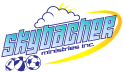 Skybacher Ministries Inc. is a non-profit youth and sports ministry.  Our mission is to see young people gain a picture of who they were created to be in Christ.  We do this through a variety of sports programs and events, including; monthly tournaments, a sports & prayer fellowship, an after-school basketball program, and summer sports camps.Job Description:  Sports Ministry Associate Director will be in charge of facilitating and running sports outreach programming at one of our local sites.Responsibilities and Qualifications:To develop, implement, and run Skybacher Ministries Inc. sports tournaments, programs, and weekly Pray & Play outreach while maintaining the mission of giving students a picture of who they were created to be, while promoting good sportsmanship, a virtuous lifestyle, and good news.Specific duties will include:Develop and maintain a school calendar schedule of outreach sport tournaments and events.Promote and run a weekly Pray & Play (sports) fellowship.Provide direction and leadership to volunteersReport weekly to Executive Director on progress, challenges, and vision.Build relationships within the community for effective relational outreach.Promote the overall Skybacher Ministries Inc. program.Recruit volunteers and staff for monthly tournament programs.Invest in young people’s lives.Provide opportunity and instruction on God’s Word.Coordinating and maintaining summer camp programs.Preferred Skills:High level of self-motivation and passion for sports and youth.Basic knowledge of principals and organizational management.Experience with coaching, youth sports, and tournament activitiesEffective communication skillsA desire to grow in leadership gifts, creativity, patience, problem-solving abilityA passion for seeing young people “get it”.Personal QualificationsA personal relationship with Jesus Christ.A commitment to Skybacher Minitries mission and visionAn adventurer – someone who is able to trust in God’s provision and lean on Him dailyMotivated to serve God through sports related activityAbility to lead and direct sports related programs.Marketing, Business Development and Business Management majors preferredPersonal ResponsibilityBe responsible to Board of Directors to raise 100% of required support.Interested candidates should email resume, application, and any questions to: John at skybacher_7@yahoo.com